Муниципальное общеобразовательное учреждениеБакунинская основная общеобразовательная школаПРИКАЗ№  81                                                                                           28.08.2020«Об организации работы в условияхсохранения рисков распространения COVID-19»В связи с началом нового 2020 - 2021 учебного года в условиях сохранения рисков распространения новой коронавирусной инфекции (COVlD- 19)  Приказываю:1. Обязать классных руководителей Дунаеву Н.А., Воробьёву Р.М. уведомить родителей об открытии организации. Информировать о появлении новых разделов на сайте школы с необходимой информацией по вопросам организации учебного процесса в 2020 – 2021 учебном году.2. Обязать Соловьёву Т.А.- ответственную за  наполнение сайта, разместить на сайте школы 28.08.2020 года:- сведения о функционировании школы с 01.09.2020 -  памятки для родителей - памятки для сотрудников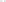 - памятки для обучающихся3. Обязать заместителя по безопасности Дунаеву Н.А. в срок до 01.09.2020 провести инструктирование сотрудников  по работе в условиях  сохранения рисков  распространения новой коронавирусной инфекции (COVlD- 19).  Обеспечить всех сотрудников средствами индивидуальной защиты (маски, перчатки), дезинфицирующими средствами, с отметкой в журнале выдачи СИЗ.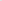 4. Обязать классных руководителей Дунаеву Н.А., Воробьёву Р.М. в срок до 01.09.2020 провести инструктирование обучающихся  по обучению в условиях  сохранения рисков распространения новой коронавирусной инфекции (COVlD- 19).  5. Обязать дежурного учителя проводить ежедневные  «утренние фильтры» с обязательной термометрией,  с целью выявления и  недопущения в организацию обучающихся и сотрудников с признаками респираторных заболеваний с записью в Журнал термометрии.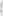 6. Лиц с признаками инфекционных заболеваний изолировать с момента выявления указанных признаков до приезда бригады скорой медицинской помощи, либо прибытия родителей. В течение 2 часов любым доступным способом уведомить о выявленных  заболевших  Роспотребнадзор .7. Обязать всех сотрудников и обучающихся строго  соблюдать правила личной гигиены,  условия для гигиенической обработки рук с применением кожных антисептиков.8. Обязать учителя физической культуры Дунаеву Н.А. с учетом погодных условий максимально организовать пребывание детей и проведение занятий на открытом воздухе. Использовать открытую спортивную площадку для занятий физической культурой, сократив количество занятий в спортивном зале. 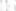 9. Закрепить 	за каждым классом учебное помещение, организовав предметное обучение и пребывание в строго закрепленном за каждым классом помещении, за исключением занятий, требующих специального оборудования (в том числе физическая культура, изобразительное искусство, трудовое обучение, технология, физика, химия, информатика).1 этаж: закрепить за 3 классом кабинет математики, за 4 классом кабинет начальных классов2 этаж: закрепить за 7 классом кабинет биологии10. Обязать каждого учителя – предметника обеспечить проведение сквозного проветривания помещений после каждого урока в отсутствие обучающихся.11. Утвердить следующий график проведения уборок: - проведение Генеральной уборки помещений не реже одного раза в неделю; - пополнение санитайзеров (при входах, в столовой, в туалетных комнатах – по мере необходимости;- проведение во время перемен и по окончанию работы текущей дезинфекции помещений (обработка рабочих поверхностей, пола, дверных ручек, помещения буфета, мебели, санузлов,  спуска бачков унитазов). Дезинфицирующие средства использовать в соответствии с инструкциями производителя в концентрациях для вирусных инфекций.- обеспечить постоянное наличие в санитарных узлах,  у умывальников для детей и сотрудников мыла12. Усилить контроль за организацией питьевого режима, обратив особое внимание на обеспеченность одноразовой посудой и проведением обработки кулеров и  дозаторов.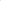 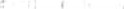 13. Обязать работника столовой постоянное ношение маски, всем другим сотрудникам рекомендовать  соблюдать масочный режим.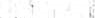 14. Ограничить посещение школы родителями, проводить родительские собрания в онлайн режиме.15. Исключить посещение организации лицами, не имеющими отношения к работе в организации и обучению.16. Отказаться от проведения массовых мероприятий с участием различных групп лиц, а также массовых мероприятий с привлечением лиц из иных организаций.Директор школы:                   Вишнякова О.Б.